BangladeshBangladeshBangladeshFebruary 2025February 2025February 2025February 2025SundayMondayTuesdayWednesdayThursdayFridaySaturday12345678910111213141516171819202122Language Martyrs’ Day232425262728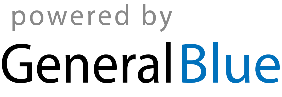 